LAPORAN AKTUALISASIPELATIHAN DASAR CALON PEGAWAI NEGERI SIPILANGKATAN III TAHUN 2022Inovasi Penerapan QR Code Untuk Mempermudah Akses Informasi Alur Pelayanan Bagi Kelompok Rentan Pada Pelayanan Terpadu Satu Pintu (PTSP) Pengadilan Tinggi  Agama Padang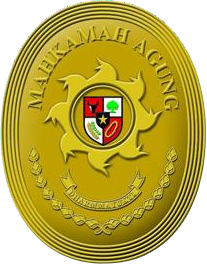 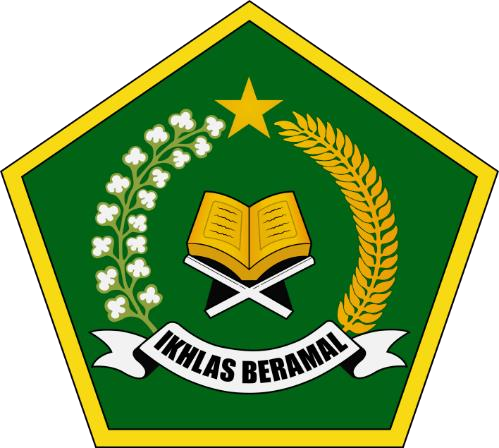 Disusun Oleh:Nama		: Rinaldi Orlando, A.Md., A.B.NIP		: 199902122022031007Jabatan	: Pengelola PerkaraInstansi	: Pengadilan Tinggi Agama PadangPUSDIKLAT MANAJEMEN DAN KEPEMIMPINAN BADAN LITBANG DIKLAT HUKUM DAN PERADILAN MAHKAMAH AGUNG REPUBLIK INDONESIA BEKERJA SAMA DENGANBADAN LITBANG DAN DIKLAT KEMENTERIAN AGAMA RI BALAI DIKLAT KEAGAMAAN PADANG2022LEMBAR PERSETUJUAN LAPORAN AKTUALISASIPadang, 10 November 2022Disetujui sebagai bahan Ujian/Seminar Pelaksanaan Aktualiasi.BERITA ACARASEMINAR LAPORAN AKTUALISASIHari	: JumatTanggal	: 18 November 2022Pukul	: 09.00 WIB - selesaiTempat	: Balai Diklat Keagamaan PadangTelah Diseminarkan Laporan Aktualisasi Pelatihan Dasar CPNS                   Angkatan III Tahun 2022Dan telah mendapatkan pengujian/komentar/masukan/saran dari Penguji, Mentor dan Coach/ModeratorKATA PENGANTARAlhamdulillah, puji syukur kita ucapkan kepada Allah SWT yang telah memberikan rahmat, hidayah, dan karunia sehingga penulis dapat menyelesaikan Laporan Kegiatan Pelaksanaan Aktualisasi dengan judul Inovasi Penerapan QR Code Untuk Mempermudah Akses Informasi Alur Pelayanan Bagi Kelompok Rentan Pada Pelayanan Terpadu Satu Pintu (PTSP) Pengadilan Tinggi Agama Padang, sebagai salah satu tugas akhir Latsar CPNS Golongan II Angkatan III Mahkamah Agung RI.Pelaksanaan Kegiatan Aktualisasi ini tidak akan terwujud tanpa dukungan dan kontribusi dari berbagai pihak baik secara langsung maupun tidak langsung. Atas bantuan tersebut, penulis menyampaikan ucapan terima kasih sebesar-besarnya kepada:Bapak Edward T.H. Simarmata, S.H., L.L.M., M.T.L., selaku Kepala Pusat Pendidikan dan Pelatihan Manajemen dan Kepemimpinan Mahkamah Agung Republik Indonesia;Bapak Dr. Drs. H. Pelmizar, M.H.I. selaku Ketua Pengadilan Tinggi Agama Padang yang telah memberikan arahan dalam menyusun rancangan ini;Bapak Suryadi, M.Si. selaku Coach yang telah memberi bimbingan dan masukan dalam pembuatan rancangan aktualisasi ini;Bapak H. Masdi, S.H. selaku Mentor yang telah memberi bimbingan dan arahan dalam penyusunan rancangan ini;Bapak Rifka Hidayat, S.H. selaku Kasubbagian Kepegawaian dan IT beserta jajaran yang telah membantu saya dalam mewujudkan aktualisasi ini;Bapak/Ibu Widyaiswara yang tidak dapat penulis sebutkan satu persatu, yang telah memberikan ilmu dan bimbingannya selama kegiatan pembelajaran latsar berlangsung;Orang tua dan saudara-saudara Penulis yang telah memberikan dukungan doa restunya;Semua pihak yang telah membantu tersusunnya rancangan ini, yang tidak bisa Penulis sebutkan satu persatu.Penulis berharap dengan terwujudnya pelaksanaan Kegiatan Aktualisasi ini, dapat memberi manfaat dan core values BerAkhlak menjadi kebiasaan/karakter dalam pelaksanaan tugas dan fungsi jabatan kedepannya. Penulisan Laporan Aktualisasi ini masih jauh dari kata sempurna, oleh karena itu penulis memohon kritik dan saran untuk memperbaiki kualitas penulisan nantinya.Padang, 10 November 2022 Peserta,Rinaldi Orlando, A.Md., A.B.    199902122022031007DAFTAR ISILEMBAR PERSETUJUAN LAPORAN AKTUALISASI	iBERITA ACARA	iiKATA PENGANTAR	iiiDAFTAR ISI	vDAFTAR TABEL	viDAFTAR GAMBAR	viiDAFTAR LAMPIRAN	viiiBAB I	1A.	Latar Belakang	1B.	Tujuan	4C.	Ruang Lingkup	4BAB II	5A.	Profil Instansi	5B.	Profil Peserta	13BAB III	14A.	Deskripsi Core Issue	14B.	Analisis Core Isu	20C.	Gagasan Kreatif Penyelesaian Core Isu	26BAB IV	28A.	Matriks Jadwal Kegiatan Aktualisasi	28B.	Matriks Pelaksanaan Aktualisasi	29C.	Matriks Rekapitulasi Rencana Habituasi NND PNS (BerAKHLAK)	42D.	Capaian Penyelesaian Core Isu	43E.	Manfaat Terselesaikannya Isu	46F.	Rencana Tindak Lanjut Hasil Aktualisasi	47BAB V	45A.	Kesimpulan	45B.	Rekomendasi	46REFERENSI	45DAFTAR TABELTabel 3.1 Penetapan Core Issue dengan Analisis USG	21Tabel 3.2 Deskripsi Kriteria Urgency	22Tabel 3.3 Kriteria Nilai Urgency	22Tabel 3.4 Deskripsi Kriteria Seriousness	23Tabel 3.5 Kriteria Nilai Seriousness	23Tabel 3.6 Deskripsi Kriteria Growth	24Tabel 3.7 Kriteria Nilai Growth	24Tabel 4.1 Matriks Jadwal Pelaksanaan Aktualisasi	28Tabel 4.2 Matriks Pelaksanaan Aktualisasi	29Tabel 4.3 Matriks Rekapitulasi Realisasi Aktualisasi	42Tabel 4.4 Rencana Tindak Lanjut Hasil Aktualisasi	47DAFTAR GAMBARGambar 2.1 Struktur Organisasi Pengadilan Tinggi Agama Padang	10Gambar 3.1 Papan Informasi Visual	15Gambar 3.2 Website PTA	17Gambar 3.3 Analisis menggunakan Diagram Fishbone	25Gambar 4.1 SK Ketua PTA Padang Tentang Standar Pelayanan PTA Padang	43Gambar 4.2 SOP/AP/22 PTA PADANG	43Gambar 4.3 Kartu Tamu Umum	44Gambar 4.4 Kartu Tamu Prioritas	44Gambar 4.5 Bagan Layanan Permohonan Informasi PTA Padang	44Gambar 4.6 Brosur Alur Layanan Informasi Bagi Kelompok Rentan di PTA Padang	44Gambar 4.7 QR Code Brosur dan Audio	45DAFTAR LAMPIRANLampiran 1. Lampiran Laporan Mingguan Minggu Ke-1.Lampiran 2. Lampiran Laporan Mingguan Minggu Ke-2.Lampiran 3. Lampiran Laporan Mingguan Minggu Ke-3.Lampiran 4. Lampiran Laporan Mingguan Minggu Ke-4BAB IPENDAHULUANLatar BelakangNegara memiliki kewajiban untuk memenuhi kebutuhan setiap warga negara yang diwujudkan melalui pemerintahan yang mendukung terciptanya pelaksanaan pelayanan publik yang prima. Berdasarkan Pasal 1 ayat (1) Undang-Undang Nomor 25 Tahun 2009 tentang Pelayanan Publik, pelayanan publik adalah kegiatan atau rangkaian kegiatan dalam rangka pemenuhan kebutuhan pelayanan sesuai dengan peraturan perundang-undangan bagi setiap warga negara dan penduduk atas barang, jasa, dan/atau pelayanan administratif yang disediakan oleh penyelenggara pelayanan publik.Salah satu unsur pelaksana pelayanan publik ini adalah Aparatur Sipil Negara (selanjutnya disebut ASN). Berdasarkan Pasal10 Undang-Undang Nomor 5 Tahun 2014 tentang Aparatur Sipil Negara (selanjutnya disebut UU ASN), ASN memiliki fungsi sebagai pelaksana kebijakan publik, pelayan publik, dan sebagai perekat dan pemersatu bangsa. Selain itu, ASN berperan sebagai perencana, pelaksana, dan pengawas penyelenggaraan tugas umum pemerintahan dan pembangunan nasional melalui pelaksanaan kebijakan dan pelayanan publik yang profesional, bebas dari intervensi politik, serta bersih dari praktik korupsi, kolusi, dan nepotisme.Untuk menghadapi tantangan pada era disrupsi ini, ASN dituntut untuk melakukan peningkatan kualitas dan kapabilitas diri. Salah satu cara yang dapat dilakukan yaitu dengan mengikuti pelatihan dasar, termasuk di dalamnya pelatihan dasar awal bagi CPNS. Hal ini diatur dalam ketentuan Pasal 63 ayat (3) dan ayat (4)UU ASN, dimana seorang CPNS wajib menjalani masa percobaan melalui proses pendidikan dan pelatihan terintegrasi untuk membangun integritas moral, kejujuran, semangat dan motivasi nasionalisme dan kebangsaan, karakter kepribadian yang unggul dan bertanggung jawab, dan memperkuat profesionalisme serta kompetensi bidang. Pelatihan dasar ini dapat diaktualisasikan pada budaya kerja sehingga menjadi sebuah kebiasaan karakter yang sesuai dengan core values ASN, yaitu BerAkhlak.Core values BerAkhlak ini merupakan akronim dari Berorientasi Pelayanan, Akuntabel, Kompeten, Harmonis, Loyal, Adaptif, dan Kolaboratif. Tujuan dari BerAkhlak ini adalah penyeragaman nilai dasar bagi ASN sehingga dapat menjadi fondasi budaya kerja ASN yang profesional. Bentuk profesionalitas ini dapat dilihat dari penyelenggaraan pelayanan yang mengutamakan kepentingan publik. Salah satu pelayanan yang dapat diberikan yaitu berupa pelayanan penyampaian informasi.Namun, pada saat ini masih banyaknya kualitas pelayanan yang belum sesuai dengan kebutuhan masyarakat. Dibutuhkan adanya peningkatan dalam segala bentuk akses dan pelayanan yang diberikan, termasuk salah satunya pelayanan bagi para penyandang disabilitas dalam proses peradilan. Dalam rangka mewujudkan proses peradilan berdasarkan persamaan hak dan kesempatan serta menghilangkan praktik diskriminasi, Pemerintah telah menetapkan PP Nomor 39 Tahun 2020 tentang Akomodasi yang Layak untuk Penyandang Disabilitas dalam Proses Peradilan.Dengan dikeluarkannya PP ini, maka pengadilan diwajibkan untuk memberikan akodomasi yang layak bagi penyandang disabilitas. Direktorat Jenderal Badan Peradilan Agama Mahkamah Agung Republik Indonesia telah mengeluarkan pedoman bagi seluruh aparatur Peradilan Agama dalam melaksanakan dan memberikan pelayanan ramah, sehingga kesetaraan hak dan akses bagipenyandang disabilitas dapat diwujudkan. Hal ini tertuang dalam SK Dirjen Badilag Nomor 2078/DjA/HK.00/SK/8/2022 tentang Pedoman Pelaksanaan Pelayanan Ramah Penyandang Disabilitas di Pengadilan dalam Lingkungan Peradilan Agama.Akomodasi yang layak bagi penyandang disabilitas termasuk di dalamnya berupa pelayanan pemenuhan informasi. Pelayanan informasi ini dapat diberikan sesuai dengan ragam disabilitas masing- masing. Pelayanan informasi bisa diperoleh dari papan informasi yang tersedia di setiap peradilan. Pelayanan informasi bisa diperoleh melalui brosur dan audio. Bagi disabilitas pendengaran, dibutuhkan berupa brosur agar informasi dapat dimengerti. Sedangkan bagi disabilitas penglihatan, bisa melalui audio. Pada Pengadilan Tinggi Agama Padang belum terdapat brosur terkait informasi prosedur pelayanan bagi kelompok rentan. Dampak yang dapat timbul akibat hal ini yaitu belum tercapainya tujuan keterbukaan informasi yang non diskriminatif dan akan adanya kesulitan bagi penyandang disabilitas pendengaran dalam mendapatkan informasi. Dengan belum optimalnya pelayanan informasi, maka fungsi kita sebagai pelaksana kebijakan publik dan pelayan publik, dan pemanfaatan terhadap teknologi informasi dalam rangka peningkatan kompetensi literasi digital belum tercapai.Sehubungan dengan hal ini, maka penulis tertarik untuk melaksanakan rancangan aktualisasi dengan memperhatikan nilai- nilai BerAkhlak. Gagasan pemecah isu yang dilakukan yaitu dengan “Inovasi Penerapan QR Code Untuk Mempermudah Akses Informasi Alur Pelayanan Bagi Kelompok Rentan Pada Pelayanan Terpadu Satu Pintu (PTSP) Pengadilan Tinggi Agama Padang”.TujuanUntuk membuat inovasi penerapan QR Code terkait alur pelayanan pada PTSP Pengadilan Tinggi Agama Padang bagi kelompok rentan dalam bentuk brosur dan audio.Untuk mengaplikasikan rancangan kegiatan aktualisasi sesuai dengan nilai-nilai BerAkhlak pada satuan kerja Pengadilan Tinggi Agama Padang.Untuk mengaktualisasikan nilai-nilai BerAkhlak pada lingkungan kerja sesuai dengan tusi yang telah diberikan.Ruang LingkupKegiatan aktualisasi dan habituasi ini berada di lingkungan peradilan di bawah Mahkamah Agung Republik Indonesia. Dalam hal ini proses kegiatan dilakukan pada satuan kerja Pengadilan Tinggi Agama Padang. Kegiatan dilakukan untuk membuat inovasi penerapan QR Code terkait alur pelayanan pada PTSP Pengadilan Tinggi Agama Padang bagi kelompok rentan dalam bentuk brosur dan audio. Waktu pelaksanaan kegiatan aktualisasi dilakukan pada masa habituasi dimulai dari tanggal 6 Oktober 2022 sampai dengan tanggal 11 November 2022.BAB IIPROFIL INSTANSI DAN PESERTAProfil InstansiUndang-Undang Dasar Negara Republik Indonesia Tahun 1945 dalam Pasal 24 menegaskan bahwa kekuasaan kehakiman merupakan kekuasaan yang merdeka untuk menyelenggarakan peradilan guna menegakkan hukum dan keadilan. Mahkamah Agung adalah salah satu pelaku kekuasaan kehakiman yang membawahi badan peradilan dalam lingkungan peradilan umum, lingkungan peradilan agama, lingkungan peradilan militer, dan lingkungan peradilan tata usaha negara. Mahkamah Agung adalah pengadilan negara tertinggi dari semua lingkungan peradilan yang berada di bawahnya.Tugas pokok dan fungsi Mahkamah Agung Republik Indonesia diantaranya adalah sebagai berikut:Fungsi PeradilanSebagai Pengadilan Negara Tertinggi, Mahkamah Agung merupakan pengadilan kasasi yang dalam penerapan hukum melalui putusan kasasi dan peninjauan kembali menjaga agar semua hukum dan undang-undang diseluruh wilayah negara RI diterapkan secara adil, tepat, dan benar.Mahkamah Agung berwenang memeriksa dan memutuskan pada tingkat pertama dan terakhir:Semua sengketa tentang kewenangan mengadiliPermohonan peninjauan kembali putusan pengadilan yang telah memperoleh kekuatan hukum tetap (Pasal 28, 29, 30, 33, dan 34Undang-Undang Mahkamah Agung No. 14 Tahun 1985).Semua sengketa yang timbul karena perampasan kapa lasing dan muatannya oleh kapal perang RI berdasarkan peraturan yang berlaku (Pasal 33 dan Pasal 78 Undang-Undang Mahkamah Agung No. 14 Tahun 1985).Erat kaitannya dengan fungsi peradilan ialah hak uji materiil, yaitu wewenang menguji/menilai secara materiil peraturan perundangan dibawah undang- undang tentang hal apakah suatu peraturan ditinjau dari isinya (materinya) bertentangan dengan peraturan dari tingkat yang lebih tinggi (Pasal 31 Undang-undang Mahkamah Agung Nomor 14 Tahun 1985).Fungsi PengawasanMahkamah Agung melakukan pengawasan tertinggi terhadap jalannya peradilan di semua lingkungan peradilan dengan tujuan agar peradilan diselenggarakan dengan seksama dan wajar dengan berpedoman pada azas peradilan yang sederhana, cepat dan biaya ringan, tanpa mengurangi kebebasan Hakim dalam memeriksa dan memutuskan perkara (Pasal 4 dan Pasal 10 Undang-undang Ketentuan Pokok Kekuasaan Nomor 14 Tahun 1970).Mahkamah Agung juga melakukan pengawasan:Terhadap pekerjaan Pengadilan dan tingkah laku para Hakim dan perbuatan Pejabat Pengadilan dalam menjalankan tugas yang berkaitan dengan pelaksanaan tugas pokok Kekuasaan Kehakiman, yakni dalam hal menerima, memeriksa, mengadili, dan menyelesaikansetiap perkara yang diajukan kepadanya, dan meminta keterangan tentang hal-hal yang bersangkutan dengan teknis peradilan serta memberi peringatan, teguran dan petunjuk yang diperlukan tanpa mengurangi kebebasan Hakim (Pasal 32 Undang-undang Mahkamah Agung Nomor 14 Tahun 1985).Terhadap Penasehat Hukum dan Notaris sepanjang yang menyangkut peradilan (Pasal 36 Undang-undang Mahkamah Agung Nomor 14 Tahun 1985).Fungsi MengaturMahkamah Agung dapat mengatur lebih lanjut hal-hal yang diperlukan bagi kelancaran penyelenggaraan peradilan apabila terdapat hal-hal yang belum cukup diatur dalam Undang-undang tentang Mahkamah Agung sebagai pelengkap untuk mengisi kekurangan atau kekosongan hukum yang diperlukan bagi kelancaran penyelenggaraan peradilan (Pasal 27 Undang-undang No.14 Tahun 1970, Pasal 79 Undang- undang No.14 Tahun 1985).Mahkamah Agung dapat membuat peraturan acara sendiri bilamana dianggap perlu untuk mencukupi hukum acara yang sudah diatur Undang-undang.Fungsi NasehatMahkamah Agung memberikan nasihat atau pertimbangan dalam bidang hukum kepada Lembaga Tinggi Negara lain (Pasal 37 Undang-undang Mahkamah Agung No.14 Tahun 1985). Mahkamah Agung memberikan nasihat kepada Presiden selaku Kepala Negara dalam rangka pemberian ataupenolakan grasi (Pasal 35 Undang-undang Mahkamah Agung No. 14 Tahun 1985). Selanjutnya Perubahan Pertama Undang-undang Dasar Negara RI Tahun 1945 Pasal 14 Ayat (1), Mahkamah Agung diberikan kewenangan untuk memberikan pertimbangan kepada Presiden selaku Kepala Negara selain grasi juga rehabilitasi.Mahkamah Agung berwenang meminta keterangan dari dan memberi petunjuk kepada pengadilan disemua lingkunga peradilan dalam rangka pelaksanaan ketentuan Pasal 25 Undang-undang No. 14 Tahun 1970 tentang Ketentuan-ketentuan Pokok Kekuasaan Kehakiman. (Pasal 38 Undang-undang No. 14 Tahun 1985 tentang Mahkamah Agung).Fungsi AdministratifBadan-badan Peradilan (Peradilan Umum, Peradilan Agama, Peradilan Militer dan Peradilan Tata Usaha Negara) sebagaimana dimaksud Pasal 10 Ayat (1) Undang-undang No. 14 Tahun 1970 secara organisatoris, administrative, dan finansial sampai saat ini masih berada dibawah Departemen yang bersangkutan, walaupun menurut Pasal 11 (1) Undang- undang Nomor 35 Tahun 1999 sudah dialihkan dibawah kekuasaan Mahkamah Agung.Mahkamah Agung berwenang mengatur tugas serta tanggung jawab, susunan organisasi dan tata kerja Kepaniteraan Pengadilan (Undang-undang No. 35 Tahun 1999 tentang Perubahan Atas Undang-undang No. 14 Tahun 1970 tentang Ketentuan-ketentuan Pokok Kekuasaan Kehakiman).Fungsi Lain-LainSelain tugas pokok untuk menerima, memeriksa, dan mengadili serta menyelesaikan setiap perkara yang diajukan kepadanya, berdasar Pasal 2 ayat (2) Undang-undang Nomor14 Tahun 1970 serta Pasal 38 Undang-undang Nomor 14 Tahun 1985, Mahkamah Agung dapat diserahi tugas dan kewenangan lain berdasarkan Undang-undang.Selain itu, Mahkamah Agung RI juga memiliki 8 (delapan) nilai utama, yaitu diantaranya Kemandirian, Integritas, Kejujuran, Akuntabilitas, Responsibilitas, Keterbukaan, Ketidak berpihakan, dan Perlakuan yang sama di depan hukum. Nilai ini sebagai pedoman untuk meningkatkan profesionalitas dan integritas aparatur pengadilan baik dalam penyelesaian perkara serta pelayanan kepada para pihak pencari keadilanBerdasarkan Undang-Undang Nomor 7 Tahun 1980 tentang Peradilan Agama sebagaimana telah diubah terakhir kalinya dengan Undang-Undang Nomor 50 Tahun 2009, yang mana dalam Pasal 2 menegaskan bahwa peradilan agama merupakan salah satu pelaksana kekuasaan kehakiman bagi rakyat pencari keadilan yang beragama Islam mengenai perkara perdata tertentu yang diatur dalam undang-undang. Selanjutnya, dalam Pasal 2 ayat (1) menerangkan bahwa kekuasaan kehakiman di lingkungan peradilan agama dilaksanakan oleh pengadilan agama dan pengadilan tinggi agama.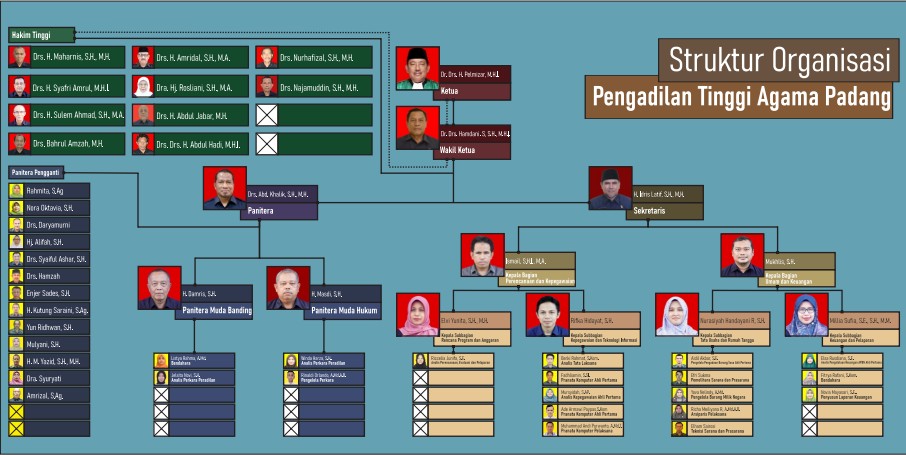 Gambar 2.1 Struktur Organisasi Pengadilan Tinggi Agama PadangPengadilan Tinggi Agama Padang bertugas dan berwenang mengadili perkara yang menjadi kewenangan Pengadilan Agama dalam tingkat banding. Sebagaimana telah diatur dalam Undang- Undang Nomor 7 Tahun 1989 jo. Undang-Undang Nomor 3 Tahun 2006, tentang Perubahan atas Undang-Undang Nomor 7 Tahun 1989 tentang Peradilan Agama yakni menyangkut perkara-perkara:Perkawinan;Waris;Wasiat;Hibah;Wakaf;Zakat;Infaq;Shadaqah; danEkonomi Syari’ah.Selain kewenangan tersebut, pasal 52A Undang-Undang Nomor 3 Tahun 2006 menyebutkan bahwa “Pengadilan agama memberikan istbat kesaksian rukyat hilal dalam penentuan awal bulan pada tahun Hijriyah”. Penjelasan lengkap pasal 52A ini berbunyi: “Selama ini pengadilan agama diminta oleh Menteri Agama untuk memberikan penetapan (itsbat) terhadap kesaksian orang yang telah melihat atau menyaksikan hilal bulan pada setiap memasuki bulan Ramadhan dan awal bulan Syawal tahun Hijriyah dalam rangka Menteri Agama mengeluarkan penetapan secara nasional untuk penetapan 1 (satu) Ramadhan dan 1 (satu) Syawal. Pengadilan Agama dapat memberikan keterangan atau nasihat mengenai perbedaan penentuan arah kiblat dan penentuan waktu shalat. Di samping itu, dalam penjelasan UU Nomor 3 Tahun 2006 diberikan pula kewenangan kepada PA untuk Pengangkatan Anak menurut ketentuan hukum IslamDi samping itu, Pengadilan TInggi Agama juga bertugas dan berwenang mengadili di tingkat pertama dan terakhir sengketa kewenangan mengadili antar Pengadilan Agama di daerah hukumnya. Untuk melaksanakan tugas pokok tersebut, Pengadilan Tinggi Agama mempunyai fungsi sebagai berikut:Memberikan pelayanan teknis yustisial bagi perkara banding.Memberikan pelayanan di bidang administrasi perkara banding dan administrasi peradilan lainnya.Memberikan keterangan, pertimbangan, dan nasehat tentang Hukum Islam pada instansi Pemerintah di daerah hukumnya, apabila diminta sebagaimana diatur dalam pasal 52 Undang-Undang Nomor 3 Tahun 2006 tentang perubahan atas Undang-Undang Nomor 7 Tahun 1989 tentang Peradilan Agama.Mengadakan pengawasan atas pelaksanaan tugas dan perilaku Hakim, Panitera, Sekretaris, dan Jurusita di daerah hukumnya.Mengadakan pengawasan terhadap jalannya peradilan di tingkat Pengadilan Agama dan menjaga agar peradilan diselenggarakan dengan seksama dan sewajarnya.Memberikan pelayanan administrasi umum kepada semua unsur di lingkungan Pengadilan Tinggi Agama dan Pengadilan Agama.Melaksanakan tugas-tugas pelayanan lainnya seperti hisab rukyat dan sebagainya.Profil PesertaPenulis merupakan CPNS dengan jabatan Pengelola Perkara pada Pengadilan Tinggi Agama Padang. Penulis berada di bawah Panitera Muda Hukum dengan dengan tugas dan fungsi sebagai berikut:1. Merekap laporan perkara Pengadilan Agama se- Sumatera Barat;2. Membuat statistik perkara;3. Mengisi papan statistik perkara;4. Membuat pengantar salinan putusan banding;5. Melakukan pemeriksaan kelengkapan berkas banding;6. Merekap register pengaduan dan permohonan informasi;7. Melaksanakan tugas sebagai petugas PTSP.BAB III RINGKASAN RANCANGAN AKTUALISASIDeskripsi Core IssueDalam melaksanakan aktualisasi terkait dengan implementasi manajemen ASN dan smart ASN pada satuan kerja, dibutuhkan isu yang dapat dibenahi dan dioptimalisasikan seiring dengan penguatan pelayanan bagi disabilitas. Isu merupakan adanya atau disadarinya suatu fenomena atau kejadian yang dianggap penting atau dapat menarik perhatian orang banyak, sehingga menjadi bahan yang layak untuk di diskusikan. Berikut beberapa isu yang saya temukan mengenai, diantaranya sebagai berikut:Belum optimalnya penggunaan papan informasi visual yang ramah bagi Disabilitas PendengaranKondisi “Masalah = Isu” saat iniPapan informasi pada suatu satuan kerja memilki peran penting dalam rangka keterbukaan informasi sehingga terwujudnya pemenuhan informasi terhadap masyarakat. Penyampaian informasi tentang jenis layanan maupun tentang informasi proses beracara di pengadilan seharusnya tersedia dalam papan informasi visual, sehingga dapat memudahkan bagi masyarakat yang memilki keterbatasan. Hal ini sesuai dengan Surat Keputusan Direktorat Jenderal Badan Peradilan Agama MA RI Nomor 2078/DjA/HK.00/SK/8/2022 tentang Pedoman Pelaksanaan Pelayanan Ramah Penyandang Disabilitas di Pengadilan dalam Lingkungan Peradilan Agama. Di satuan kerja saya, sudah terdapat papan informasi visual yang terletak di lobi. Namun, belum optimalnya penggunaan papan informasi ini dikarenakan belum tersedianyapenyampaian	informasi	berupa	video	informatif	yang menggunakan bahasa isyarat.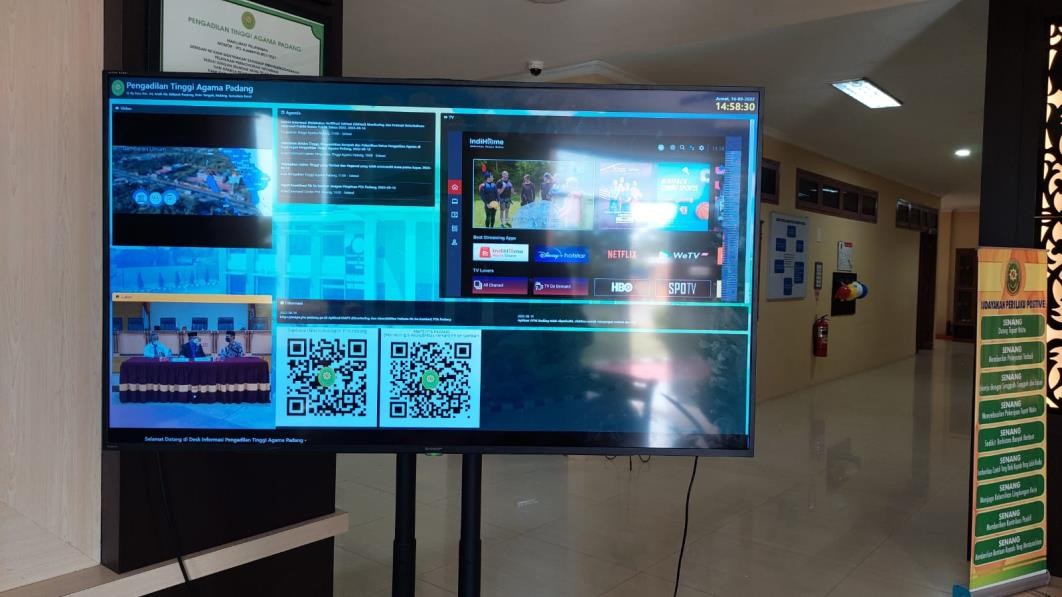 Gambar 3.1 Papan Informasi VisualDampak dan para pihak yang terkena dampak tersebut jika isu tidak diselesaikanDampak yang dapat ditimbulkan dengan belum optimalnya penggunaan papan informasi visual yang ramah bagi Disabilitas Pendengaran ini, salah satunya yaitu masyarakat dengan disabilitas pendengaran akan sulit untuk mendapatkan dan memahami informasi yang diberikan. Sehingga fungsi kita sebagai pelayan publik dalam pemenuhan informasi belum dapat dicapai. Yang mana seharusnya setiap orang berhak mendapatkan informasi publik dengan rasa aman, nyaman, dan tanpa diskriminasi. Selain itu, tingkat kepuasan masyarakat terhadap pelayanan publik yang ada di pengadilan akan menurun, yang akan mengakibatkan pada turunnya kualitas dari suatu pengadilan yang bersangkutan.Uraikan hubungan (keterkaitan) antara isu-isu tersebut dengan substansi MP. Manajemen ASN dan Smart ASNKeterkaitan isu ini dengan manajemen ASN terdapat dalam fungsi kita sebagai ASN, yaitu sebagai pelaksana kebijakan publik, pelayan publik, dan sebagai perekat dan pemersatu bangsa. Selain itu, kita sebagai seorang ASN harus mempunyai nilai dasar, yang mana hal ini sesuai dengan huruf d, f, dan huruf i pada Pasal 4 Undang-Undang Nomor 5 Tahun 2014 tentang Aparatur Sipil Negara, yaitu menjalankan tugas secara professional dan tidak berpihak, menciptakan lingkungan kerja yang non diskriminatif, dan memiliki kemampuan dalam melaksanakan kebijakan dan program pemerintah. Dengan belum optimalnya penggunaan papan informasi visual, maka fungsi kita sebagai pelaksana kebijakan publik belum terlaksana dan pemanfaatan terhadap teknologi informasi dalam literasi digital ini belum tercapai.Belum tersedianya fitur aksesibilitas untuk penyandang buta warna pada website satuan kerjaKondisi “Masalah = Isu” saat iniPelayanan penyampaian informasi pada satuan kerja bisa diperoleh dari pemanfaatan website, media sosial, maupun dating secara langsung di pengadilan yang bersangkutan. Informasi-informasi yang tersedia pada website, seharusnya bisa diakses oleh pihak mana saja dan dalam hal ini harus ramah terhadap penyandang disabilitas. Sehingga terciptanya kemudahan dalam memperoleh informasi. Namun, pada website satuan kerja saya, belum tersedianya fitur aksesibilitas untuk penyandang buta warna. Yang mana hal ini, belum sesuai dengan penguatan pelayanan bagipenyandang disabilitas dan pemanfaatan teknologi informasi untuk memberi kemudahan. Fitur aksesibilitas ini dapat memberikan kontras warna atau fitur lain yang dapat membantu penyandang buta warna mendapatkan kemudahan akses informasi yang ada di pengadilan.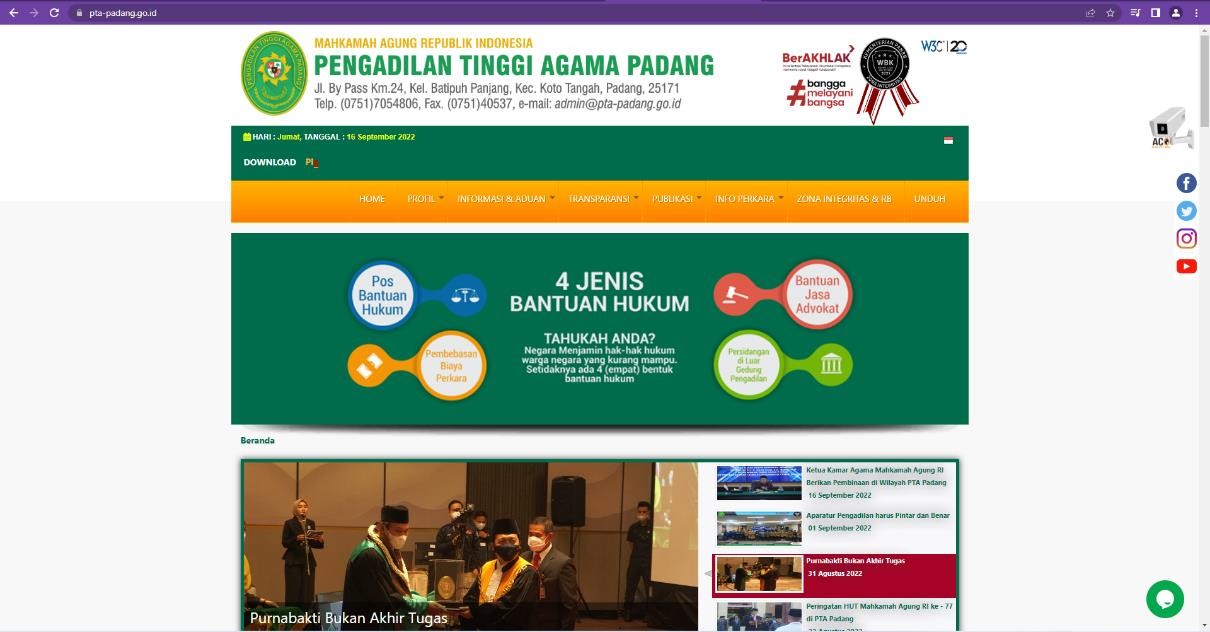 Gambar 3.2 Website PTADampak dan para pihak yang terkena dampak tersebut jika isu tidak diselesaikanDampak terhadap belum tersedianya fitur aksesibilitas ini akan menimbulkan sulitnya akses bagi penyandang buta warna yang ingin memperoleh informasi dari website satuan kerja saya, baik berupa informasi mengenai berita terbaru maupun yang berkaitan dengan perkara. Yang mana seharusnya di era digitalisasi ini saya sebagai petugas pelayanan informasi di ptsp, memanfaatan teknologi informasi untuk menciptakan akses yang memudahkan bagi seluruh masyarakat tanpa adanya sikap diskriminatif. Dampak selanjutnya, yaitu berupa penilaian kinerja yang berimbas pada hak dan kewajiban kita sebagai seorang ASN.Uraikan hubungan (keterkaitan) antara isu-isu tersebut dengan substansi MP. Manajemen ASN dan Smart ASNKeterkaitan dalam terwujudnya smart ASN, maka seharusnya mampu untuk meningkatkan kompetensi literasi digital dalam rangka untuk memberikan kemudahan dalam pemberian informasi. Seperti memperhatikan dan menambahkan fitur pada website satuan kerja. Hal ini juga sejalan dengan kewajiban kita sebagai seorang ASN, yang mana hal ini terdapat dalam Pasal 23 Undang-Undang Nomor 5 Tahun 2014 tentang Aparatur Sipil Negara, pada huruf e yaitu melaksanakan tugas kedinasan dengan penuh pengabdian. kejujuran. kesadaran, dan tanggung jawab.Belum adanya penerapan QR Code pada akses informasi alur pelayanan PTSP Pengadilan Tinggi Agama Padang bagi kelompok rentan dalam bentuk brosur dan audioKondisi “Masalah = Isu” saat iniMenurut Keputusan Direktorat Jenderal Badan Peradilan Agama Nomor 1403.b/DJA/SK/OT.01.3/8/2018 bahwa Pelayanan Terpadu Satu Pintu (PTSP) adalah pelayanan administrasi peradilan secara terintegrasi dalam satu kesatuan proses yang dimulai dari tahap permohonan informasi dan pengaduan, pendaftaran perkara, pembayaran dan pengembalian panjar biaya perkara, hingga penyerahan atau pengambilan produk Pengadilan melalui satu pintu. Pada Pengadilan Tinggi Agama Padang memiliki tiga loket pelayanan antara lain permohonan informasi dan pengaduan, pendaftaran perkara banding dan penerimaan produk pengadilan. Permasalahan selanjutnya adalah belum adanya brosur prosedur pelayanan untuk kelompok rentan. Pada PTA Padang hanya terdapat papan informasi tentang alur pelayanan informasi yang dipajang di dinding kantor. Menurut analisis penulis,perlunya brosur alur pelayanan untuk kelompok rentan yang diletakkan di meja PTSP serta terhubung dengan QR code sehingga bisa diakses melalui digital.Dampak dan para pihak yang terkena dampak tersebut jika isu tidak diselesaikanDampak yang dapat ditimbulkan terkait belum optimalnya pelayanan pada PTSP PTA Padang kepada kelompok rentan yaitu tidak terpenuhinya hak-hak kelompok rentan dalam memperoleh pelayanan dan aksesibilitas yang nyaman dan ramah di peradilan agama, hal ini berdasarkan Keputusan Direktur Jenderal Badan Peradilan Agama Mahkamah Agung Republik Indonesia Nomor 206/DJA/SK/I/2021 tentang Standar Pelayanan Bagi Penyandang Disabilitas Di Lingkungan Peradilan Agama.Uraikan hubungan (keterkaitan) antara isu-isu tersebut dengan substansi MP. Manajemen ASN dan Smart ASNIsu ini dapat kita kaitkan dengan manajemen ASN, manajemen ASN itu sendiri adalah pengelolaan ASN untuk menghasilkan Pegawai ASN yang profesional, memiliki nilai dasar, etika profesi, bebas dari intervensi politik, bersih dari praktik korupsi, kolusi, dan nepotisme. Sebagai seorang ASN, kita harus mengikuti kode etik yang berlaku. Hal ini diatur dalam Pasal 5 ayat (2) Undang-Undang Nomor 5 Tahun 2014 tentang Aparatur Sipil Negara. Dengan adanya penyebab yang telah saya jelaskan tadi, maka tidak dilaksanakannya beberapa nilai kode etik. Yang pertama, yaitu ASN harus melakukan tugasnya dengan jujur, bertanggung jawab, dan berintegristas tinggi. Yang kedua, yaitu melaksanakan tugasnya dengan cermat dan disiplin tinggi. Dan seharusnyakita dapat menjalankan fungsi sebagai seorang ASN, yaitu memberikan pelayanan publik yang profesional dan berkualitas.Sedangkan keterkaitan dengan smart ASN, yaitu tentang peningkatan terhadap kompetensi literasi digital. Namun, pada era digitalisasi ini, belum ada diterapkannya pemanfaatan teknologi informasi dalam rangka percepatan dan kemudahan dan percepatan informasi seperti pengiriman notifikasi secara online yang bisa langsung diterima oleh para pihak termasuk pada pihak disabilitas.Analisis Core IsuBerdasarkan beberapa isu strategis yang telah teridentifikasi. Langkah selanjutnya akan ditetapkan isu faktual yang akan menjadi isu utama di Pengadilan Tinggi Agama Padang. Dalam menetapkan isu utama dari beberapa isu yang ada, penulis menggunakan metode Urgency, Seriousness, dan Growth (USG). Caranya dengan menentukan tingkat urgensi, keseriusan, dan perkembangan isu yang ditentukan dengan skala nilai 1-5, yang dapat diuraikan sebagai berikut:Urgency, yaitu seberapa mendesak isu tersebut harus dibahas, dianalisis, dan ditindaklanjuti.Seriousness, yaitu seberapa serius isu tersebut perlu dibahas dikaitkan dengan akibat yang timbul dengan penundaan pemecahan masalah yang menimbulkan isu tersebut.Growth, yaitu seberapa besar kemungkinan memburuknya isu tersebut jika tidak ditangani sebagaimana mestinya. Tabel 3.1 Penetapan Core Issue dengan Analisis USGTabel .2 Deskripsi Kriteria UrgencyTabel .3 Kriteria Nilai UrgencyTabel .4 Deskripsi Kriteria SeriousnessTabel .5 Kriteria Nilai SeriousnessTabel .6 Deskripsi Kriteria GrowthTabel .7 Kriteria Nilai GrowthBerdasarkan analisis USG di atas, maka yang dipilih menjadi isu utama adalah “Belum optimalnya pelayanan pada Pelayanan Terpadu Satu Pintu (PTSP) Pengadilan Tinggi Agama Padang terkait prosedur pelayanan terhadap kelompok rentan.”, dengan kalimat rumusan isu yaitu “Inovasi Penerapan QR Code Untuk Mempermudah Akses Informasi Alur Pelayanan Pada Pelayanan Terpadu Satu Pintu (PTSP) Pengadilan Tinggi Agama Padang Bagi Kelompok Rentan Dalam Bentuk Brosur dan Audio.”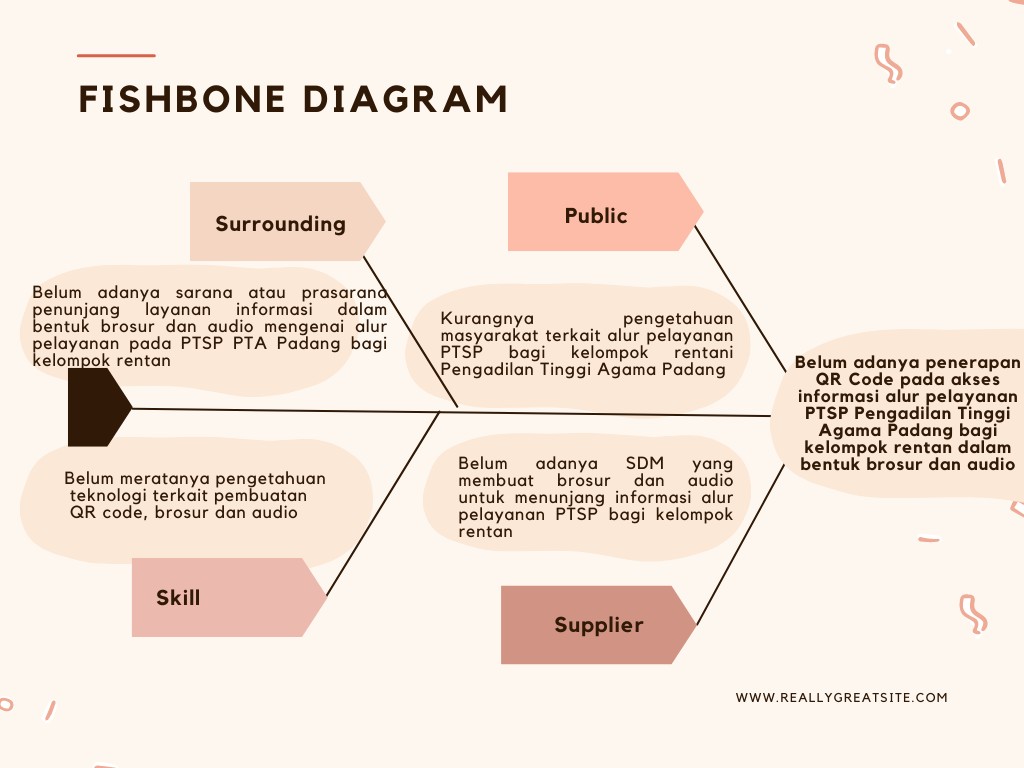 Gambar .3 Analisis menggunakan Diagram FishboneBerdasarkan analisis fishbone di atas, maka dapat diketahui bahwa akar penyebab dari isu belum optimalnya penggunaan papan informasi visual Pengadilan Tinggi Agama Padang bagi Disabilitas Pendengaran Tahun 2022 adalah sebagai berikut:Belum adanya sarana atau prasarana penunjang layanan informasi dalam bentuk brosur dan audio mengenai alur pelayanan pada Pelayanan Terpadu Satu Pintu (PTSP) Pengadilan Tinggi Agama Padang bagi kelompok rentan dalam bentuk brosur dan audio;Belum meratanya pengetahuan teknologi terkait pembuatan QR code, brosur dan audioKurangnya pengetahuan masyarakat terkait alur pelayanan PTSP bagi kelompok rentan di Pengadilan Tinggi Agama PadangBelum adanya SDM yang membuat brosur dan audio untuk menunjang informasi alur pelayanan PTSP bagi kelompok rentan.Gagasan Kreatif Penyelesaian Core IsuDengan merujuk pada akar penyebab yang telah dijelaskan pada diagram fishbone di atas, maka gagasan kreatif yang akan dilakukan untuk menyelesaikan Core Issue tersebut di atas adalah “Inovasi Penerapan QR Code Untuk Mempermudah Akses Informasi Alur Pelayanan Bagi Kelompok Rentan Pada Pelayanan Terpadu Satu Pintu (PTSP) Pengadilan Tinggi Agama Padang.”Gagasan kreatif tersebut memiliki keterkaitan dengan Manajemen ASN. Karena sebagai seorang Aparatur Sipil Negara memiliki peran penting berupa penyelenggaraan pelayanan kepada masyarakat secara adil, merata, dan berorientasi pada kepentingan publik. Masyarakat dalam hal ini termasuk salah satunya yaitu masyarakat kelompok rentan, sehingga kesetaraan hak dan akses bagi penyandang disabilitas dapat diwujudkan. Selain itu, ASN dalam menjalankan profesinya harus berlandaskan pada kode etik dan kode perilaku, yang mana hal ini bertujuan untuk menjaga martabat dankehormatan seorang ASN. Salah satu kode etik yang harus dipegang teguh oleh seorang ASN, yaitu melayani dengan sikap hormat, sopan, dan tanpa tekanan sehingga terciptanya pelayanan yang non diskriminatif.Keterkaitan dengan smart ASN, dapat dilihat dari adanya pemanfaatan teknologi dalam penyampaian informasi sehingga informasi mudah untuk diakses dan dipahami oleh semua lapisan masyarakat, khususnya kelompok rentan.Untuk mewujudkan gagasan kreatif tersebut, kegiatan-kegiatan yang akan dilakukan selama masa habituasi adalah sebagai berikut:Merencanakan penyusunan SOPMelakukan pengorganisasian dalam penyusunan SOPMengimplementasikan pembuatan SOP serta brosur dan audioMelakukan uji coba terbatasMelakukan evaluasi dan finalisasi hasil implementasi.BAB IVCAPAIAN PELAKSANAAN AKTUALISASIMatriks Jadwal Kegiatan AktualisasiTabel .1 Matriks Jadwal Pelaksanaan AktualisasiMatriks Pelaksanaan AktualisasiTabel .2 Matriks Pelaksanaan AktualisasiMatriks Rekapitulasi Rencana Habituasi NND PNS (BerAKHLAK)Tabel .3 Matriks Rekapitulasi Realisasi AktualisasiCAPAIAN PENYELESAIAN CORE ISU MANFAAT TERSELESAIKANNYA ISUIndividu PesertaPeserta dapat menerapkan nilai-nilai dasar ASN yakni nilai-nilai ber-AKHLAK yang dapat meningkatkan pemahaman dan kompetensi peserta sebagai pelayan publik atau CPNS dalam memberikan pelayanan yang optimal kepada masyarakat pencari keadilan khususnya kelompok rentan pada Pengadilan Tinggi Agama PadangInstansiDapat meningkatkan kualitas pelayanan pada Pengadilan Tinggi Agama Padang dalam pemberian informasi mengenai alur pelayanan permohonan informasi bagi masyarakat yang membutuhkan khususnya bagi kelompok rentan. Menjangkau seluruh lapisan masyarakat melalui keterbukaan informasi di berbagai media.StakeholdersTersedianya layanan informasi alur pelayanan informasi yang mudah diakses sehingga proses penyampaian dan penerimaan informasi menjadi lebih cepat, efektif dan menjangkau seluruh lapisan masyarakat.RENCANA TINDAK LANJUT HASIL AKTUALISASI Tabel .4 Rencana Tindak Lanjut Hasil AktualisasiBAB VKESIMPULAN DAN SARANKesimpulanAktualisasi/Habituasi Mata PelatihanKegiatan Ke-1: Merencanakan penyusunan SOP. Peserta telah menerapkan mata pelatihan BerAKHLAK, yaitu: Berorientasi Pelayanan, Akuntabel, Kompeten, Harmonis, Loyal, Adaptif dan Kolaboratif.Kegiatan Ke-2: Melakukan pengorganisasian dalam penyusunan SOP. Peserta telah menerapkan mata pelatihan BerAKHLAK, yaitu Berorientasi Pelayanan, Akuntabel, Kompeten, Harmonis, Loyal, Adaptif dan Kolaboratif.Kegiatan Ke-3: Mengimplementasikan pembuatan SOP serta brosur dan audio. Peserta telah menerapkan mata pelatihan BerAKHLAK, yaitu Berorientasi Pelayanan, Akuntabel, Kompeten, Harmonis, Loyal, Adaptif dan Kolaboratif.Kegiatan Ke-4: Melakukan uji coba terbatas. Peserta telah menerapkan mata pelatihan BerAKHLAK, yaitu Berorientasi Pelayanan, Akuntabel, Kompeten, Harmonis, Loyal, Adaptif dan Kolaboratif.Kegiatan Ke-5: Melakukan evaluasi dan finalisasi hasil implementasi. Peserta telah menerapkan mata pelatihan BerAKHLAK, yaitu Berorientasi Pelayanan, Akuntabel, Kompeten, Harmonis, Loyal, Adaptif dan Kolaboratif.Gagasan Kreatif Penyelesaian Core IsuGagasan kreatif yang telah dilakukan untuk penyelesaian Core Issue tersebut adalah “Inovasi Penerapan QR Code Untuk Mempermudah Akses Informasi Alur Pelayanan Bagi Kelompok Rentan Pada Pelayanan Terpadu Satu Pintu (PTSP) Pengadilan Tinggi Agama Padang.”Gagasan kreatif tersebut memiliki keterkaitan dengan Manajemen ASN. Karena sebagai seorang Aparatur Sipil Negara memiliki peran penting berupa penyelenggaraan pelayanan kepada masyarakat secara adil, merata, dan berorientasi pada kepentingan publik. Masyarakat dalam hal ini termasuk salah satunya yaitu masyarakat kelompok rentan, sehingga kesetaraan hak dan akses bagi penyandang disabilitas dapat diwujudkan. Selain itu, ASN dalam menjalankan profesinya harus berlandaskan pada kode etik dan kode perilaku, yang mana hal ini bertujuan untuk menjaga martabat dan kehormatan seorang ASN. Salah satu kode etik yang harus dipegang teguh oleh seorang ASN, yaitu melayani dengan sikap hormat, sopan, dan tanpa tekanan sehingga terciptanya pelayanan yang non diskriminatif.Keterkaitan dengan smart ASN, dapat dilihat dari adanya pemanfaatan teknologi dalam bentuk QR code dalam penyampaian informasi sehingga informasi mudah untuk diakses dan dipahami oleh semua lapisan masyarakat, khususnya kelompok rentan.Capaian Hasil Penyelesaian Core IsuDengan adanya konten informatif yang ditampilkan pada website Pengadilan Tinggi Agama Padang berupa brosur, audio dalam bahasa Indonesia dan bahasa Minang dan kartu prioritas mengenai alur pelayanan permohonan informasi bagi kelompok rentan, maka inovasi ini telah mewujudkan pelayanan informasi yang mudah untuk diakses dan dipahami oleh masyarakat serta memberikan pelayanan yang prima kepada masyarakat khususnya dengan terpenuhinya hak-hak kelompok rentan.RekomendasiUntuk Penyelenggara PelatihanSetelah penulis melakukan masa habituasi dan melaksanakan kegiatan aktualisasi ini, rekomendasi untuk penyelenggara pelatihan yaitu berupa perhatian lebih terhadap jadwal kegiatan belajar sehingga dapat dilakukan dengan efektif.Untuk Instansi Asal PesertaPengadilan Tinggi Agama Padang diharapkan untuk menyediakan informasi yang memanfaatkan teknologi informasi, seperti pembuatan video informatif yang bisa di tampilkan pada papan informasi maupun media sosial seperti website, instagram, youtube dan sejenisnya yang telah tersedia. Sehingga konten dalam media informasi tersebut bervariasi dan lebih menarik.REFERENSILembaga Administrasi Negara. 2021. Adaptif: Modul Pelatihan Dasar Calon Pegawai Negeri Sipil. Jakarta: LAN-RI.Lembaga Administrasi Negara. 2021. Akuntabilitas: Modul Pelatihan Dasar Calon Pegawai Negeri Sipil. Jakarta: LAN-RI.Lembaga Administrasi Negara. 2021. Analisis Isu Kontemporer: Modul Pelatihan Dasar Calon Pegawai Negeri Sipil. Jakarta: LAN-RI.Lembaga Administrasi Negara. 2021. Berorientasi Pelayanan: Modul Pelatihan Dasar Calon Pegawai Negeri Sipil. Jakarta: LAN-RI.Lembaga Administrasi Negara. 2021. Harmonis: Modul Pelatihan Dasar Calon Pegawai Negeri Sipil. Jakarta: LAN-RI.Lembaga Administrasi Negara. 2021. Kolaboratif: Modul Pelatihan Dasar Calon Pegawai Negeri Sipil. Jakarta: LAN-RI.Lembaga Administrasi Negara. 2021. Kompeten: Modul Pelatihan Dasar Calon Pegawai Negeri Sipil. Jakarta: LAN-RI.Lembaga Administrasi Negara. 2021. Loyal: Modul Pelatihan Dasar Calon Pegawai Negeri Sipil. Jakarta: LAN-RI.Lembaga Administrasi Negara. 2021. Manajemen ASN: Modul Pelatihan Dasar Calon Pegawai Negeri Sipil. Jakarta: LAN-RI.Lembaga Administrasi Negara. 2021. Smart ASN: Modul Pelatihan Dasar Calon Pegawai Negeri Sipil. Jakarta: LAN-RI.Undang-Undang Nomor 5 Tahun 2014 tentang Aparatur Sipil Negara.Peraturan Pemerintah Nomor 39 Tahun 2020 tentang Akomodasi yang Layak untuk Penyandang Disabilitas dalam Proses Peradilan.Peraturan Menteri Pendayagunaan Aparatur Negara dan Reformasi Birokrasi Nomor 41 Tahun 2018 tentang Nomenklatur Jabatan Pelaksana bagi Pegawai Negeri Sipil di Lingkungan Instansi PemerintahPeraturan Mahkamah Agung RI Nomor 1 Tahun 2021 tentang Perubahan atas Peraturan Mahkamah Agung Nomor 2 Tahun 2017 tentang Pengadaan Hakim.Surat Keputusan Direktur Jenderal Badan Peradilan Agama Nomor 2078/DjA/HK.00/SK/8/2022 tentang Pedoman Pelaksanaan Pelayanan Ramah Penyandang Disabilitas di Pengadilan dalam Lingkungan Peradilan Agama.LAMPIRANJudul:Inovasi Penerapan QR Code Untuk Mempermudah Akses Informasi Alur Pelayanan Bagi Kelompok Rentan Pada Pelayanan Terpadu Satu Pintu (PTSP) Pengadilan Tinggi Agama PadangDisusun Oleh:Rinaldi OrlandoNo. Presensi:Instansi:Pengadilan Tinggi Agama PadangJabatan:Pengelola PerkaraMengetahui, COACHSuryadi, M.Si.NIP. 198303152009121004Menyetujui, MENTORH. Masdi, S.H.NIP. 196806221990031004Judul:Inovasi Penerapan QR Code Untuk Mempermudah Akses Informasi Alur Pelayanan Bagi Kelompok Rentan Pada Pelayanan Terpadu Satu Pintu (PTSP) Pengadilan Tinggi Agama PadangDisusun Oleh:Rinaldi OrlandoNo. Presensi:Instansi:Pengadilan Tinggi Agama PadangJabatan:Pengelola PerkaraCOACHSuryadi, M.Si.NIP. 198303152009121004PESERTARinaldi Orlando, A.Md., A.B. NIP. 199902122022031007PENGUJISigid Triyono, S.H., M.H. NIP. 196504121992121001MENTORH. Masdi, S.H.NIP. 196806221990031004MengetahuiKepala Balai Diklat Keagamaan PadangDrs, H, Khoirul Amani, M.A. NIP. 196412141993031001MengetahuiKepala Balai Diklat Keagamaan PadangDrs, H, Khoirul Amani, M.A. NIP. 196412141993031001NoIsuKriteriaKriteriaKriteriaJumlahNilaiPeringkatKualitasNoIsuUSGJumlahNilaiPeringkatKualitas1Belum	optimalnya penggunaan		papan informasi visual yang ramah bagi DisabilitasPendengaran44412II2Belum tersedianya fitur aksesibilitas	untuk penyandang buta warna pada website satuankerja34310III3Belum adanya penerapan QR Code pada akses informasi alur pelayanan PTSP Pengadilan Tinggi Agama Padang bagi kelompok rentan dalambentuk brosur dan audio54514IIsuNilaiIndikatorDeskripsi Indikator14MendesakIsu ini dinilai mendesak, sesuai dengan SK Ditjen Badilag untuk menyediakan informasi pengadilan salah satunya dalam bentuk media visual yang mudah untuk dipahami oleh semua kalanganmasyarakat.23Cukup MendesakDinilai cukup mendesak, karena informasi melalui website dapat diperoleh kapan, dimana, dan oleh siapa saja, termasuk salah satunya bagipenderita buta warna.35Sangat MendesakHal ini dinilai sangat mendesak. Karena media informasi berupa alur pelayanansangat dibutuhkan.NilaiIndikator5Sangat Mendesak4Mendesak3Cukup Mendesak2Kurang Mendesak1Tidak MendesakIsuNilaiIndikatorDeskripsi Indikator14SeriusIsu ini dianggap serius, karena pelayanan public dan penyampaian informasi pengadilan harus dilakukan dengan non diskriminatif, yang artinya dapat dengan mudah diakses oleh semua lapisan masyarakat, yang manatermasuk bagi disabilitas pendengaran.24SeriusPengadilan saat ini harus sudah menyediaakan pelayanan ramah bagi disabilitas. Fitur aksesibilitas diperlukan untuk mempermudah pemahamaninformasi bagi penyandang buta warna.34SeriusIsu ini dianggap serius, dikarenakan sudah banyaknya sistem berbasis online, yang bertujuan untuk adanya percepatan informasi bagi para pihak. Hal ini sejalan dengan bentuk pemberianpelayanan publik yang prima.NilaiIndikator5Sangat Serius4Serius3Cukup Serius2Kurang Serius1Tidak SeriusIsuNilaiIndikatorDeskripsi Indikator14Cepat MemburukJika dibiarkan, maka akan timbul bentuk diskriminatif dalam penyampaian informasi, karena tidak ramah bagi disabilitas yang memiliki hambatan pendengaran. Selain itu, kualitas pelayanan dapat dinilai buruk oleh para pihak yang berpengaruh pada kinerjapengadilan itu sendiri.23Cukup Cepat MemburukKarena dalam rangka keterbukaan dan percepatan informasi, harus bisa diakses oleh siapa saja. Jika dibiarkan, maka akan timbulnya kesulitan dan hambatan dalammemperoleh informasi.35SangatCepat MemburukDikarenakan tidak tersampaikannya informasiterkait	alur	pelayanan	yang	dibutuhkan kelompok rentan.NilaiIndikator5Sangat Cepat Memburuk4Cepat Memburuk3Cukup Cepat Memburuk2Kurang Cepat Memburuk1Tidak Cepat MemburukNoKegiatanOKTOBEROKTOBEROKTOBEROKTOBEROKTOBEROKTOBEROKTOBEROKTOBEROKTOBEROKTOBEROKTOBEROKTOBEROKTOBEROKTOBEROKTOBEROKTOBEROKTOBEROKTOBEROKTOBEROKTOBEROKTOBEROKTOBEROKTOBEROKTOBEROKTOBERNOVEMBERNOVEMBERNOVEMBERNOVEMBERNOVEMBERNOVEMBERNOVEMBERNOVEMBERNOVEMBERNOVEMBERNoKegiatan78910111213141516171819202122232425262728293031123456789101.Kegiatan Ke-1 Merencanakan penyusunan SOP(07 Oktober s/d 14 Oktober2022)2.Kegiatan Ke-2 Melakukan pengorganisasian dalam penyusunan SOP(17 Oktober s/  25 Oktober2022)3.Kegiatan Ke-3 Mengimplementasikan pembuatan SOP serta mendigitalisasikan ke dalam QR code yang berisi brosur dan audio(26 Oktober s/d 7 Nov 2022)4.Kegiatan Ke-4 Melakukan uji coba terbatas (8 Nov s/d 10Nov 2022)5.Kegiatan Ke-5 Melakukan evaluasi dan finalisasi hasil implementasi(8 Nov s/d 10 November 2022)Unit Kerja:Pengelola Perkara Pengadilan Tinggi Agama PadangIdentifikasi Isu:Belum optimalnya penggunaan papan informasi visual yang ramah bagi Disabilitas PendengaranBelum tersedianya fitur aksesibilitas untuk penyandang buta warna pada website satuan kerjaBelum adanya penerapan QR Code pada akses informasi alur pelayanan PTSP Pengadilan Tinggi Agama Padang bagi kelompok rentan dalam bentuk brosur dan audioIsu yang Diangkat:Belum adanya penerapan QR Code pada akses informasi alur pelayanan PTSP Pengadilan Tinggi Agama Padangbagi kelompok rentanGagasan Pemecahan Isu:Inovasi Penerapan QR Code Untuk Mempermudah Akses Informasi Alur Pelayanan Informasi Bagi Kelompok Rentan Pada Pelayanan Terpadu Satu Pintu (PTSP) Pengadilan Tinggi Agama Padang.Gagasan tersebut terkait dengan MP. Manajemen ASN dan Smart ASN.No.KegiatanTahapan KegiatanOutput/HasilKeterkaitan Substansi Mata PelatihanKontribusi TerhadapTusi/Tujuan OrganisasiPenguatan Nilai Organisasi1.Merencanakan penyusunan SOPMenyiapkan	draft rencana penyusunan SOPBerkonsultasi sekaligusmeminta	arahan	dgnJadwalpertemuan dengan mentorNotulenPendapatSaya	menghadap mentor dengan sopan dan meminta izin sebelum        melakukankegiatan       merupakanDengan pelaksanaan kegiatan konsultasi tentang kegiatan ini, maka    kegiatan    iniakan      teridentifikasiDilakukannya konsultasi		dengan mentor terkait isu yang akan	diangkat,merupakan	sebuahmentor atau pimpinan3.   Memfinalisasi	rencana penyusunan SOPmentor mengenai kegiatan yang akan dilaksanakan4. Persetujuan dari mentorbentuk	sikapmenghargai orang lain, hal ini sesuai dengan mata		pelatihan Berorientasi Pelayanan	dan	mata pelatihan Harmonis. Saya juga menyampaikan ide dan gagasan dengan cermat, detail dan bertanggungjawab sesuai dengan mata pelatihan Akuntabel. Saya berdedikasi tinggi dalam melaksanakan aktualisasi sesuai (Loyal). Meminta izin kepada mentor sesuai dengan mata pleatihan Adaptif. Saya akan berkonsultasi dan bekerja sama dengan atasan untuk menghasilkan	nilai tambah bagi pelayanan yang diberikan pada satuan kerja saya, tahap ini sesuai dengan mata pelatihan Kolaboratif.Saya akan membaca dan memahami standar pelayanan		pada peradilan agama agar bisa	memberikanPelayanan dengan kualitas yang baik, sebagai	wujud aktualisasi dari mata pelatihan Berorientasi Pelayanan.Selanjutnya, saya akan menyampaikan sebuah ide dan gagasan dalam upaya peningkatan kompetensi diri sesuai dengan tusi saya, yang mana hal ini sejalan dengan mata pelatihanKompeten.dengan baik sehingga akan	mendukung salah satu Misi PTA Padang,				yaitu memberikan pelayanan		hukum yang	berkeadilan kepada		pencari keadilan.langkah awal dalam untuk		mencari pemecahan masalah. Dengan demikian, maka			adanya penerapan terhadap nilai	organisasi Mahmakah Agung, yaitu integritas dan akuntabilitas.2.Melakukan pengorganisasian dalam penyusunan SOPMengumpulkan bahan (regulasi, pedoman dan sebagainya) terkait penyusunan SOPMembentuk tim dalam penyusunan SOP serta bekerja sama denganbagian IT danDaftar Referensi SK TimSaya memahami kebutuhan masyarakat (Berorientasi Pelayanan). Bertanggungjawab terhadap referensi yang dikumpulkan (Akuntabel). Mampu memilih informasi yang tepat sebagai referensi (Kompeten). Memberikan dedikasi tinggi dalam melaksanakan aktualisasi (Loyal). Saya berkoordinasi dengan pihak IT untuk mengorganisasikan penyusunan SOP hal ini sejalan	dengan	mata pelatihan kolaboratif.Dalam proses kegiatankoordinasi	ini,	sayaDengan			adanya pengorganisasian dalam			penyusunan SOP		ini		seperti pengumpulan bahan dan	kerja			sama dengan			pihak		lain,maka	mendukungKerja sama bertujuan untuk         kelancarankegiatan sehingga menghasilkan produk yang berkualitas. Kegiatan	inimerupakan       bentukpenerapan   dari   nilaiKepegawaian dengan adanya pengawasan dan arahan dari mentormenghargai pendapat dan masukan dari pihak IT dalam proses pembuatan SOP sesuai dengan mata pelatihan harmonis. Meminta izin kepada tim IT untuk membuat SK Tim Pendukung  Aktualisasi (Adaptif).salah satu misi PTA Padang		yaitu meningkatkan kredibilitas			dan transparansi Pengadilan	TinggiAgama Padangintegritas	dan akuntabilitas.3.Mengimplementasikan pembuatan SOP serta mendigitalisasikan ke dalam QR code yang berisi brosur dan audioMembuat SOP sesuai regulasi dan pedoman yang adaMembuat brosur berdasarkan SOPMembuat audio dengan bahasa Indonesia dan bahasa daerahMembuat QR code beserta link dan menginput brosur dan audio SOPSOPBrosur dan audio QR codeUntuk implementasi pembuatan SOP ini, saya	akanmengumpulkan data informasi dengan jujur dan bertanggung jawab sesuai	dengan ketentuan yang berlaku sebagai wujud dari mata pelatihan akuntabel. Saya membuat desain brosur, kartu prioritas dan kartu barcode dengan menggunakan aplikasi Canva (Kompeten).  Saya mendedikasikan waktu, pemikiran dan tenaga dalam pembuatan brosur, kartu prioritas dan penerapan barcode (Loyal).Implementasi kegiatan	ini			dapat meningkatkan pelayanan yang non diskriminatif khususnya						bagi kelompok rentan. Hal ini akan mendukung pencapaian Misi PTA yang	kedua,				yakni memberikan pelayanan			hukum berkeadilan	kepada pencari keadilan.Implementasi kegiatan ini	merupakan penerapan dari nilai integritas,		nilaiketerbukaan, nilai ketidak berpihakan, dan nilai perlakuan yang sama di depan hukum.Dengan	adanya pengumpulan data tadi, maka saya akan dapat memahami		dan memberikan informasi yang dibutuhkan oleh kelompok rentan dalam bentuk brosur dan audio sebagai wujud dari mata pelatihan berorientasi pelayanan.Dengan	adanya koordinasi saya dengan pihak IT dalam pembuatan SOP serta brosur dan audio ini, maka hal ini sejalan dengan mata pelatihan kolaboratif.Setelah      itu,      dalamproses	pembuatanbrosur	dan		audio maupun			setelah pembuatan	dilakukan, saya akan menghargai pendapat dan masukan terkait hasil yang telah diimplementasikan sebagai wujud dari mata pelatihan harmonis.Setelah pembuatan brosur dan audio selesai, maka akan ada pemanfaatan IT berupa digitalisasi melalui QR code, tahapan ini sesuai dengan mata pelatihanadaptif.4.Melakukan uji coba terbatas1. Melakukan simulasi secara langsung dengan meletakkan brosur dan QR code diarea PTSPDokumentasi kegiatanNotulenUji	coba	akan	saya lakukan dikantor dengan mengundang stakeholder		di		PTAPadang serta kelompokDilakukannya kegiatan uji coba ini akan	memperoleh masukan		langsungdari pihak organisasiKegiatan uji coba ini merupakan penerapan dari nilai intergritas dan nilai keterbukaan.Meminta masukan kepada stakeholder terkait terhadap kegiatan yang telah dilakukan seperti melalui testimoni dan sebagainya	Mengumpulkan seluruh masukan atau saranrentan dan menghargai masukan yang diberikan terhadap video yang telah ditampilkan, sesuai dengan mata pelatihan harmonis.Selama proses uji coba di kantor berlangsung, maka saya akan menjaga nama baik sebagai seorang ASN, pimpinan, dan instansi dengan menjaga sikap dan perilaku, yang mana hal ini sejalan dengan mata pelatihan loyal.Selain itu, saya akan memberikan pelayanan terbaik dan non diskriminatif saat uji coba dilakukan sebagaiwujud        dari        mataterkait, sehingga akan mendukung		salah satu Misi PTA nomor 4, yaitu meningkatkan kredibilitas			dan transparansi Pengadilan	Tinggi Agama Padang.pelatihan	berorientasi pelayanan. Mampu mendigitalisasikan ke dalam bentuk barcode  (Kompeten). Saya bertanggungjawab terhadap yang saya sampaikan di sosialisasi dengan menjawab semua pertanyaan yang diajukan dan menjelaskan secara detail (Akuntabel). Meminta saran dan masukan dengan seluruh peserta sosialisasi (Adaptif). Bekerjasama dengan tim IT dalam persiapan pelaksanaan so.sialsasi (Kolaboratif)5.Melakukan evaluasi dan finalisasi hasil implementasiMenelaah seluruh masukan dan arahanMereview dan menyempurnakan SOP berdasarkan arahan yang diberikanMeminta persetujuan dari pimpinan untuk penetapan SOPPublikasi SOP berupa brosur dan audio melalui QR code yang diupload ke website resmi PTA Padang, brosur dan QR code diletakkan di area PTSPNotulenDokumentasi kegiatanSetelah pembuatan QR code dan uji coba sudah dilakukan,				maka diperlukannya		evaluasi untuk	terwujudnya pelayanan yang prima, tahap ini sesuai dengan mata		pelatihan berorientasi pelayanan.Saat proses evaluasi berlangsung, maka saya akan bertanggung jawab atas hasil implementasi yang telah saya lakukan, hal ini sesuai dengan mata pelatihan akuntabel.Saya     akan     bekerjasama    dengan    tujuanDengan	adanyakegiatan	evaluasi, maka		akanmendapatkan kualitas yang	lebih		baik. Sehingga	hal			ini mendukung pencapaian Misi dari Pengadilan		Tinggi Agama Padang yang keempat,			yaitu meningkatkan kredibilitas				dan transparansi Pengadilan		Tinggi Agama Padang.Dilakukannya kegiatan evaluasi diperlukan dengan tujuan untuk peningkatan kualitas dari	hasilimplementasi. Hal ini adalah penerapan dari nilai integritas, nilai akuntabilitas, nilai responsibilitas, dan nilai keterbukaan.untuk hasil yang lebih baik dengan menerima masukan dan saran dari hasil evaluasi ini sebagai wujud dari mata pelatihan kolaboratif.Setelah itu saya akan melakukan perubahan dan menyesuaikan diri terhadap saran yang telah diberikan pada pelaksanaan evaluasi, sesuai dengan mata pelatihan adaptif.Dan untuk membangun lingkungan kerja yang kondusif, maka saya akan	menghargai pendapat orang lain pada saat kegiatan evaluasi		sedangberlangsung,        sesuaidengan mata pelatihan harmonis. Saya menggunakan kompetensi yang dimiliki dalam menyempurnakan project aktualisasi sesuai dengan arahan dan masukan dari peserta sosialisai sesuai dengan mata pelatihan Kompeten. Selanjutnya saya mendedikasikan waktu, tenaga dan pemikiran dalam memfinalisasikan invoasi yang saya buat sesuai dengan mata pelatihan Loyal. NoMata PelatihanKegiatanKegiatanKegiatanKegiatanKegiatanKegiatanKegiatanKegiatanKegiatanKegiatanJumlah Aktualisasi per MPJumlah Aktualisasi per MPNoMata PelatihangfffKe-1gfffKe-1Ke-2Ke-2Ke-3Ke-3Ke-4Ke-4Ke-5Ke-5NoMata PelatihanRencanaRealisasiRencanaRealisasiRencanaRealisasiRencanaRealisasiRencanaRealisasiRencanaRealisasi1.Berorientasi Pelayanan2201111111562.Akuntabel0101110111253.Kompeten1101110101254.Harmonis1111111111555.Loyal0101011101156.Adaptif0101110111257.Kolaboratif111111011145Jumlah MP yang Diaktualisasikan per KegiatanJumlah MP yang Diaktualisasikan per Kegiatan58276737572136KONDISI CORE ISUKONDISI CORE ISUSEBELUM AKTUALISASISESUDAH AKTUALISASIBelum adanya SOP di Pengadilan Tinggi Agama Padang yang mengatur tentang Alur Pelayanan Informasi Bagi Kelompok Rentan, yang ada hanya standar pelayanan secara umum di Pengadilan Tinggi Agama Padang.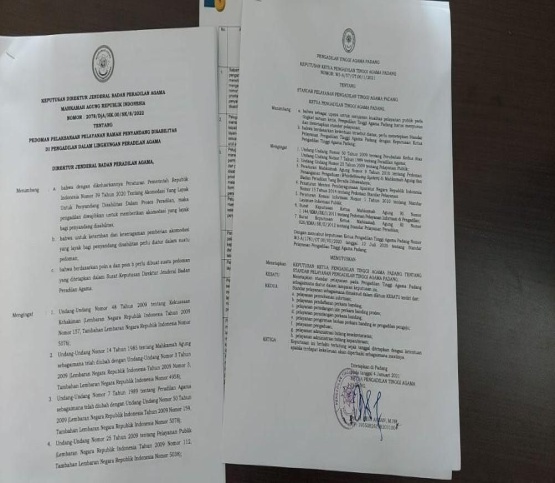 Gambar 4.1 SK Ketua PTA Padang Tentang Standar Pelayanan PTA PadangPenulis bekerjasama dengan tim Kepegawaian beserta seluruh stakeholder terkait di PTA Padang dalam merencanakan dan menyusun SOP serta disahkan oleh Ketua Pengadilan Tinggi Agama Padang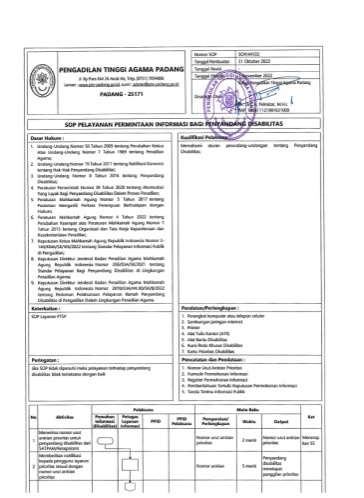 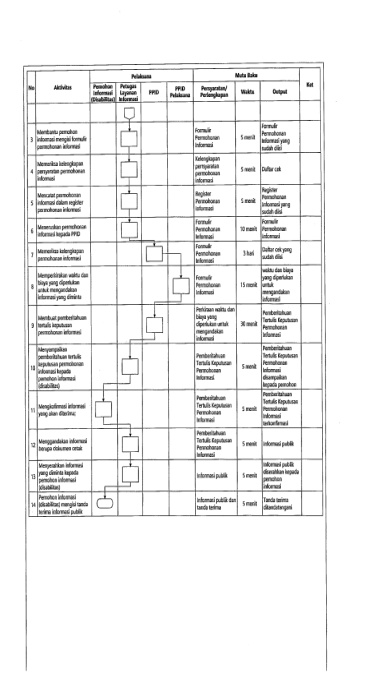 Gambar 4.2 SOP/AP/22 PTA PADANG Tentang Pelayanan Informasi bagi Penyandang DisabilitasPada resepsionis Pengadilan Tinggi Agama Padang hanya terdapat kartu pengunjung untuk tamu umum, sehingga pelayanan untuk kelompok rentan masih kurang efisien dikarenakan masih dilakukan sistem antrean.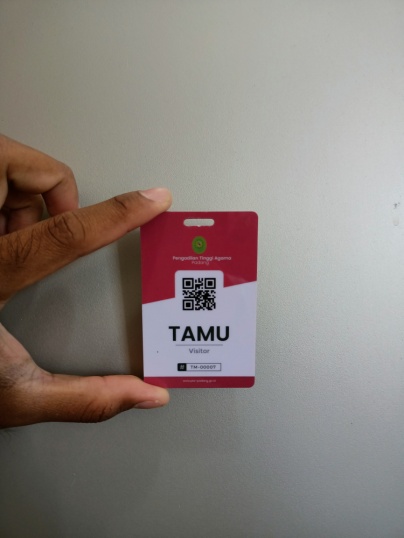 Gambar 4.3 Kartu Tamu UmumPenulis membuat inovasi sebuah kartu prioritas untuk kelompok rentan, sehingga tidak perlu lagi mengantre dan terciptanya pelayanan yang cepat, tepat dan efisien. Kartu juga dibuat dengan desain yang menarik dan memuat informasi terkait siapa saja yang termasuk ke dalam pengguna layanan prioritas.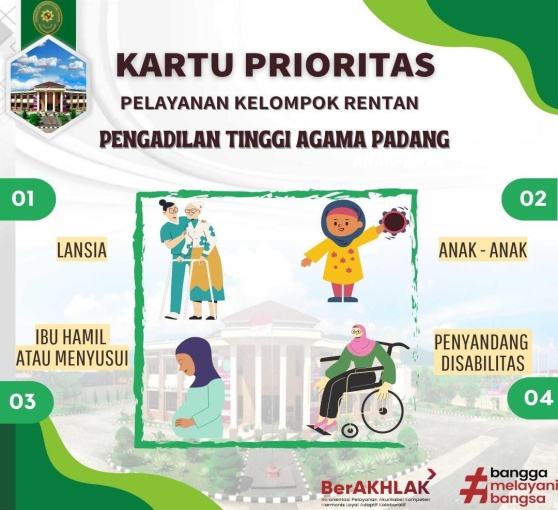 Gambar 4.4 Kartu Tamu PrioritasPada Pengadilan Tinggi Agama Padang hanya terdapat papan informasi terkait alur pelayanan informasi untuk umum, sehingga keterbukaan dan publikasi masih kurang luas dan belum bisa menjangkau seluruh lapisan masyarakat, khususnya kelompok rentan. 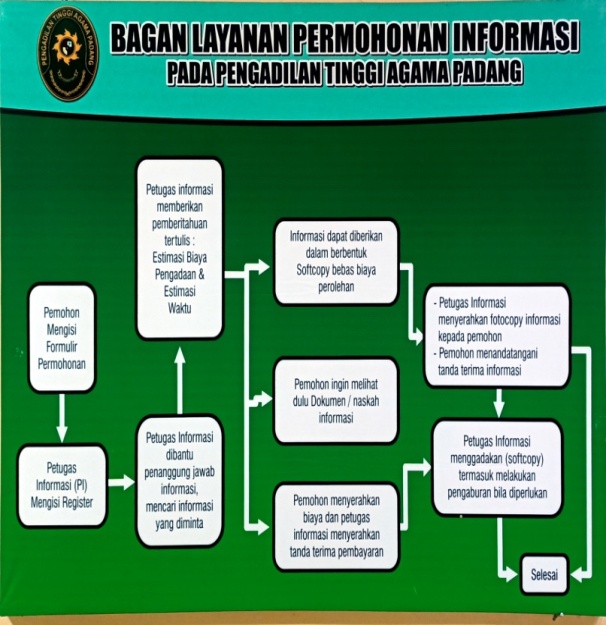 Gambar . Bagan Layanan Permohonan Informasi PTA PadangDalam hal ini Penulis membuat brosur terkait alur pelayanan informasi bagi kelompok rentan yang telah sesuai dengan regulasi terbaru yaitu SK Dirjen BadilagNomor2078/DjA/HK.00/SK/8/2022 Brosur juga dicetak dan diletakkan di meja PTSP serta bisa diakses secara digital melalui website PTA Padang serta terdapat fitur audio bahasa Indonesia dan bahasa Minang, sehingga hal ini sangat bermanfaat bagi kelompok rentan dalam memperoleh informasi terkait alur pelayanan informasi di PTA Padang.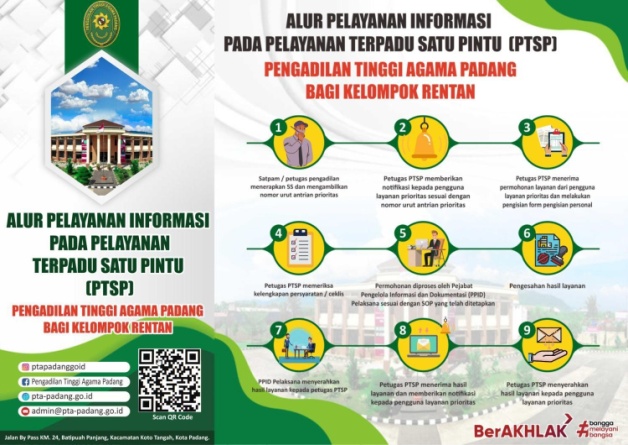 Gambar . Brosur Alur Layanan Informasi Bagi Kelompok Rentan di PTA PadangBelum adanya pemanfaatan teknologi digital dalam bentuk QR Code yang berisikan alur pelayanan informasi bagi kelompok rentan.Penulis mendigitalisasikan brosur agar bisa diakses dengan mudah dan tersebar luas, khusunya untuk kelompok rentan. Setelah barcode discan, maka akan muncul brosur beserta audionya.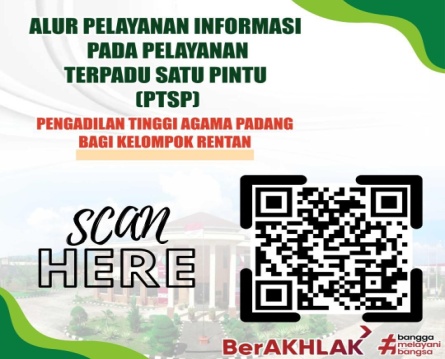 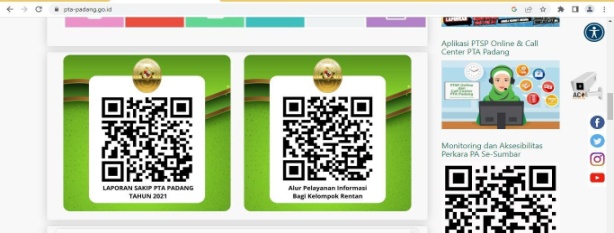 Gambar 4.7 QR Code Brosur dan AudioNo.KegiatanOutputDurasi dan WaktuPihak yang TerlibatSumber BiayaKet.1.Menambahkan audio berbahasa Inggris AudioDurasi audio : 1 menitWaktu : 28 November 2022Peserta dan satu orang pegawai Pranata Komputer PTA Padang2.Melakukan publikasi lebih lanjut ke lembaga sosial yang terkait dengan kelompok rentan seperti puskesmas, posyandu, panti asuha, panti jompo dan sejenisnyaLaporanWaktu: 23 November 2022 – 25 November 2022PesertaPihak lembaga sosial terkait